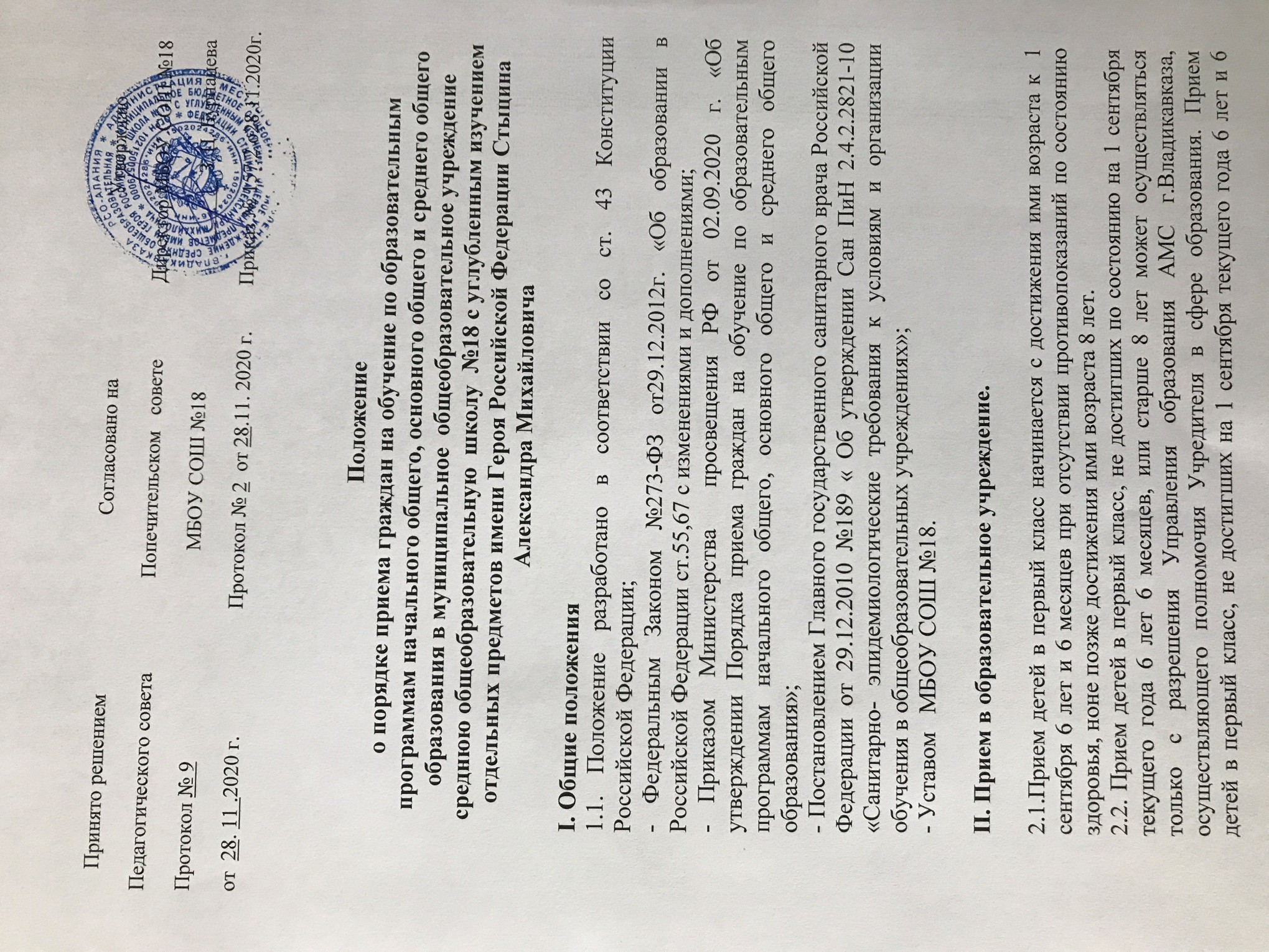 месяцев, может осуществляться только при наличии свободных мест в МБОУ СОШ №18.2.3.Обучение детей, не достигших возраста 6 лет и 6 месяцев к началу учебного года, проводится МБОУ СОШ №18 с соблюдением всех гигиенических требований к условиям и организации образовательного процесса для детей данного возраста.2.4. Прием детей в МБОУ СОШ №18 осуществляется по личному заявлению родителей (законных представителей) ребенка при предъявлении оригинала документа, удостоверяющего личность родителя (законного представителя).2.5. В заявлении родителями (законными представителями) указываются следующиесведения о ребенке:- фамилия, имя, отчество (последнее - при наличии);- дата и место рождения ребенка;- адрес места жительства или адрес места пребывания ребенка и родителя- фамилия, имя, отчество (последнее - при наличии) родителей (законныхпредставителей) ребенка;- контактные телефоны родителей (законных представителей) ребенка;- сведения о наличии права внеочередного, первоочередного илипреимущественного приема;- язык обучения;- родной язык из числа языков народов Российской Федерации;- сведения о потребности ребенка в обучении по АОП или создании особыхусловий;- факт ознакомления родителей (законных представителей) с Уставом школы,лицензией, свидетельством об аккредитации;- согласие родителей на обработку персональных данных.2.6. Для приема в МБОУ СОШ №18 родители (законные представители) детей,проживающих на закрепленной территории предъявляют:- копию паспорта или другого документа, удостоверяющего личность;- копию свидетельства о рождении ребенка или документа о родстве;- копию документа об опеке или попечительстве – при необходимости;- копию документа о регистрации ребенка по месту жительства или по меступребывания на закрепленной территории или справку о приеме документов для регистрации по месту жительства; - справку с места работы родителя илизаконного представителя, если ребенок претендует на прием вне очереди и в первую очередь;- копию заключения ПМПК.На каждого ребёнка, принятого в школу, формируется личное дело, в котором хранятся заявление о приеме на обучение и все представленные родителем (законным представителем ) ребенка документы (копии документов).2.7. Прием заявлений в первый класс МБОУ СОШ №18 для граждан, проживающихна закрепленной территории, начинается не позднее 1 апреля и завершается непозднее 30 июня текущего года.Зачисление в МБОУ СОШ №18 оформляется распорядительным актом МБОУ СОШ №18 в течение 3 рабочих дней после завершения приема заявлений о приеме на обучение в первый класс.Для детей, не проживающих на закрепленной территории, прием заявленийв первый класс начинается с 6 июля текущего года до момента заполнениясвободных мест, но не позднее 5 сентября текущего года.2.8. Право преимущественного приёма на обучение по образовательным программам начального общего образования имеют дети, проживающие в одной семье и имеющие общее место жительства, в те образовательные организации, в которых обучаются их братья и (или) сёстры.2.9. Дети с ограниченными возможностями здоровья принимаются на обучение по адаптированной основной общеобразовательной программе только с согласия ихродителей (законных представителей) и на основании рекомендаций психолого -медико-педагогической комиссии.2.10. Для удобства родителей (законных представителей) детей МБОУ СОШ №18 устанавливает график приема документов в зависимости от адреса регистрации поместу жительства (пребывания).2.11. Документы, представленные родителями (законными представителями) детей,регистрируются в журнале приема заявлений. После регистрации заявления родителям (законным представителям) детей выдается расписка в получении документов, содержащая информацию о регистрационном номере заявления о приеме ребенка в МБОУ СОШ №18, о перечне представленных документов. Расписка заверяется подписью должностного лица МБОУ СОШ №18, ответственного за прием документов, и печатью МБОУ СОШ №18.2.12. При приеме у родителей (законных представителей) не запрашиваютсядополнительные документы, не предусмотренные требованиями законодательства.2.13. При приеме детей в 1 класс запрещается проведение конкурса в любой форме – экзамена, собеседования, тестирования и т.п.2.14. При приёме в МБОУ СОШ №18 обеспечивается соблюдение прав граждан на образование, установленных законодательством Российской Федерации, гласность и открытость.III. Прием обучающихся в 10-й класс.3.1. В 10-е классы принимаются выпускники 9–х классов, по личному заявлению (при достижении возраста 18 лет) или по заявлению родителей (законных представителей);3.2. Для зачисления в 10 класс родители (законные представители) илисовершеннолетний поступающий предоставляют аттестат об основном общем образовании установленного образца.3.3. Зачисление обучающихся в 10 класс, при наличии свободных мест,осуществляется приказом директора не позднее 5 сентября текущего года.IV. Заключительные положения.4.1. Настоящее Положение является локальным нормативным актом, принимается на Педагогическом совете школы и утверждается приказом директора школы.4.2. Все изменения и дополнения, вносимые в настоящее Положение, оформляются в письменной форме в соответствии с действующем законодательством Российской Федерации.4.3 После принятия Положения (или изменений и дополнений отдельных пунктов ) в новой редакции предыдущая редакции автоматически утрачивает силу.